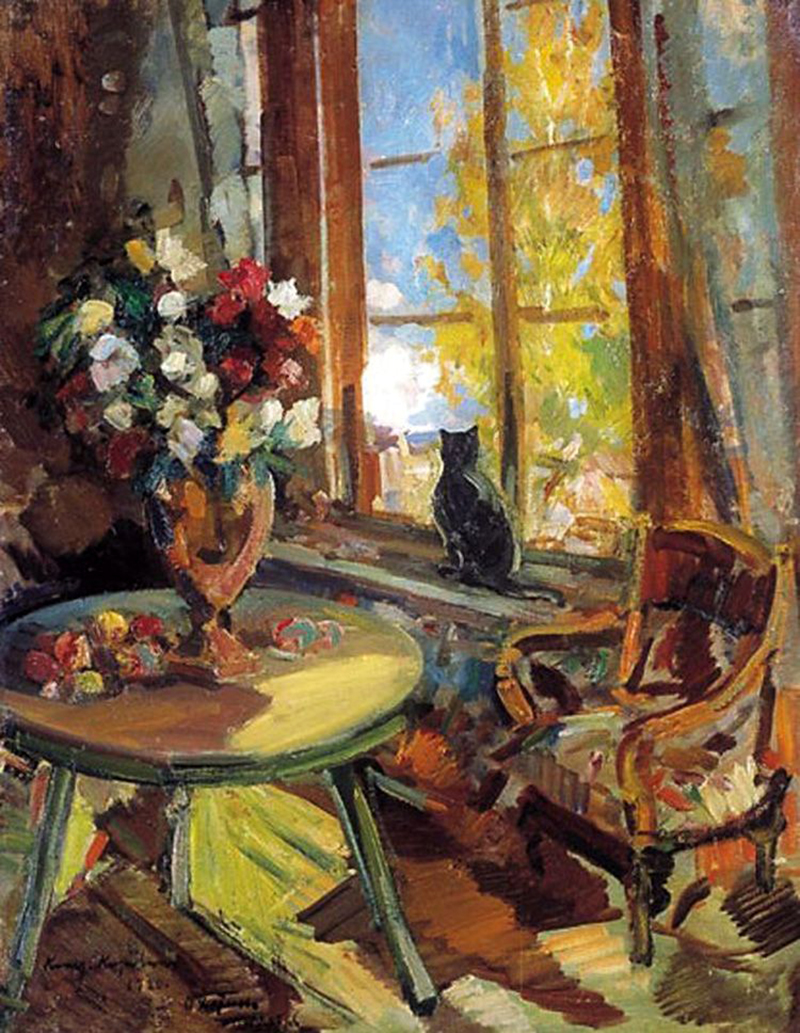 Коровин Константин Алексеевич.Чёрный кот на подоконнике. 1902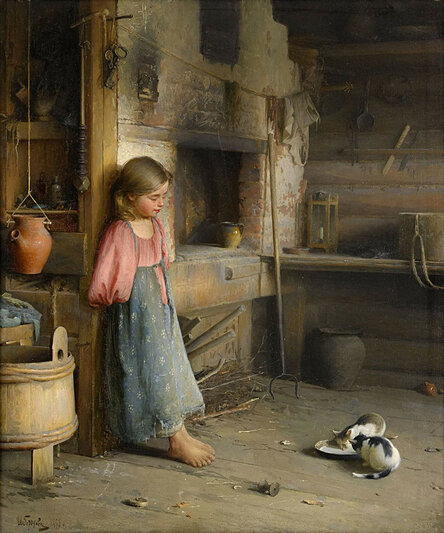 Иван ГороховДевочка с котятами (1895).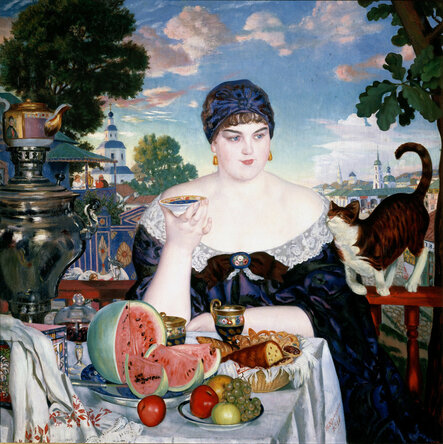 Борис КустодиевКупчиха за чаем (1918).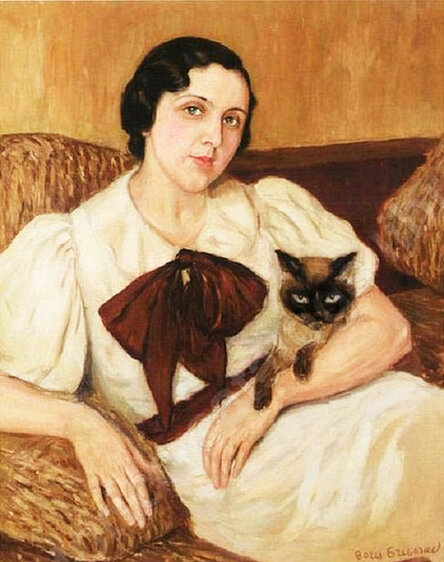 Борис ГригорьевЖенщина с котом.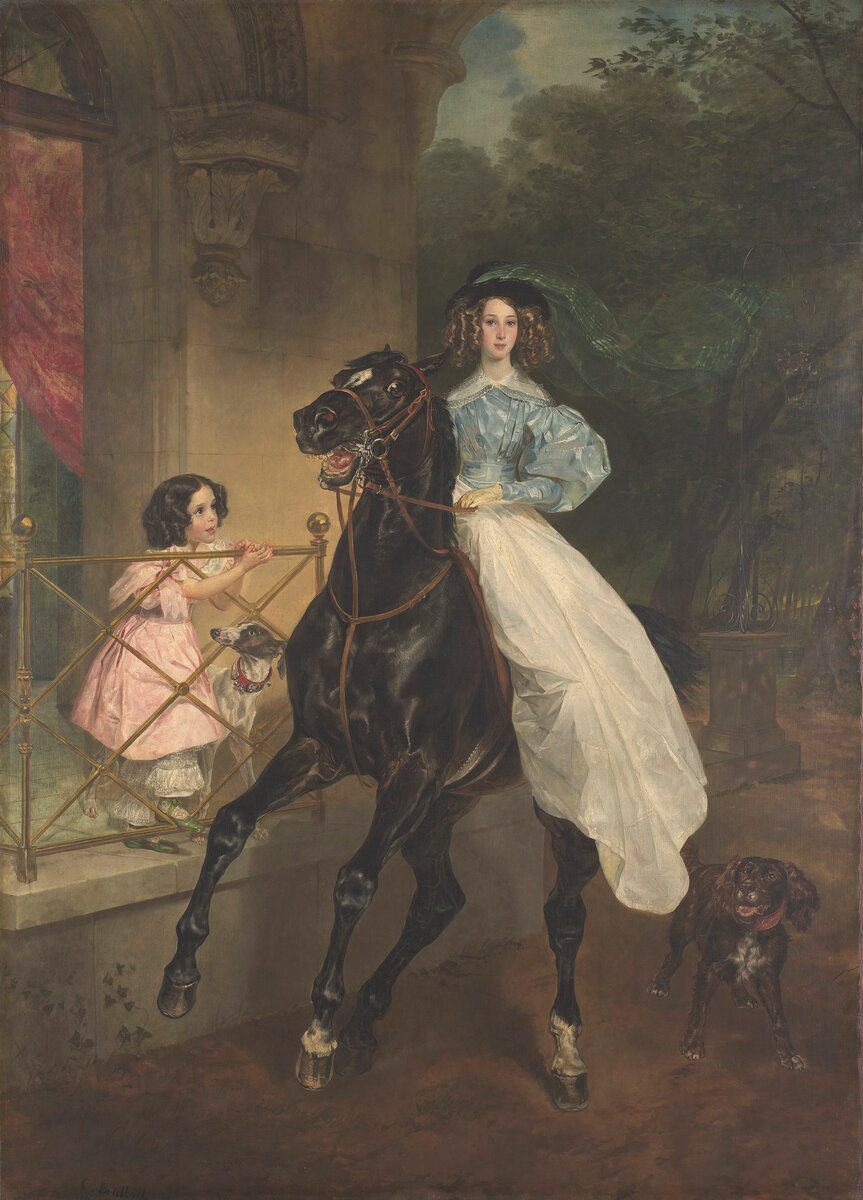 Карл Брюллов «Всадница»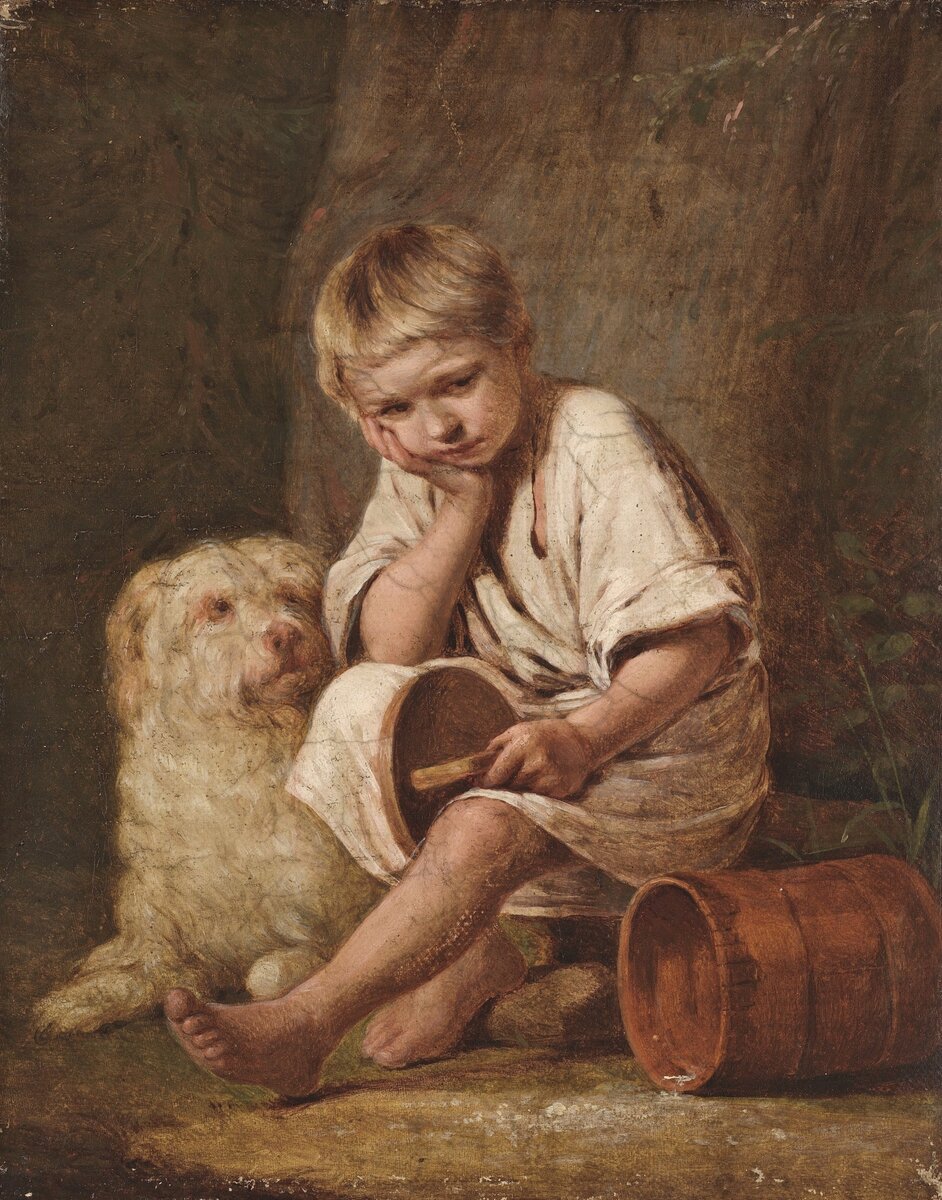 Алексей Венецианов«Вот-те и батькин обед»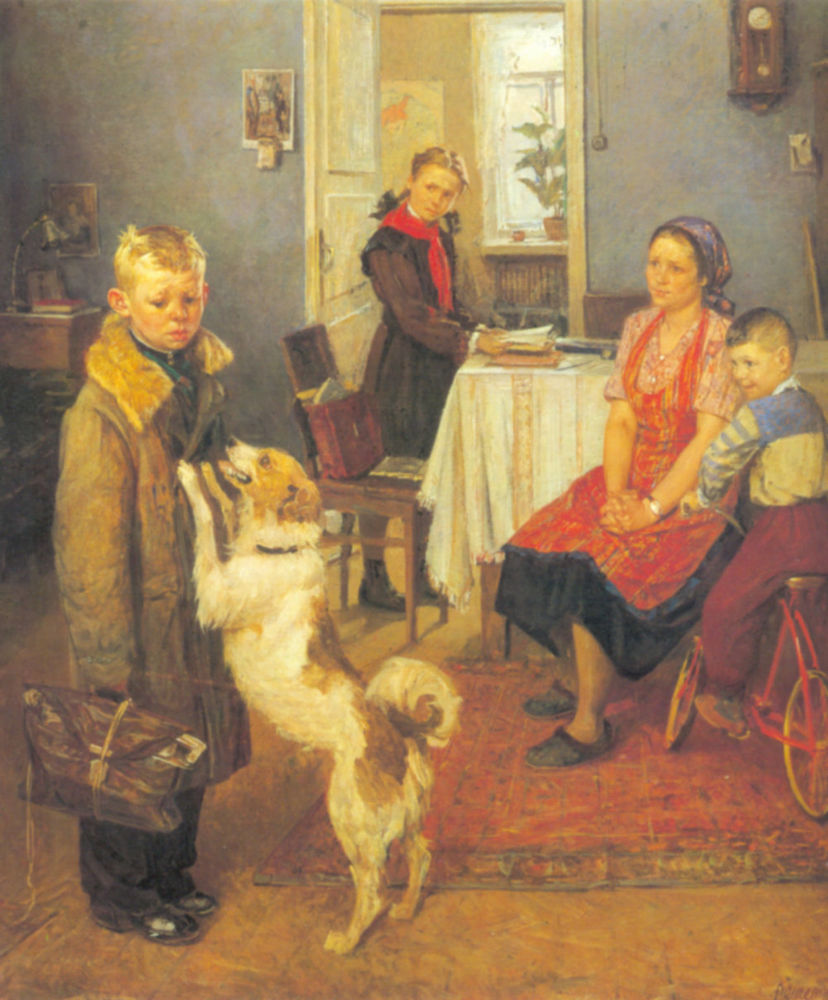 Федор Решетников«Опять двойка» 1952 год
1862-1864.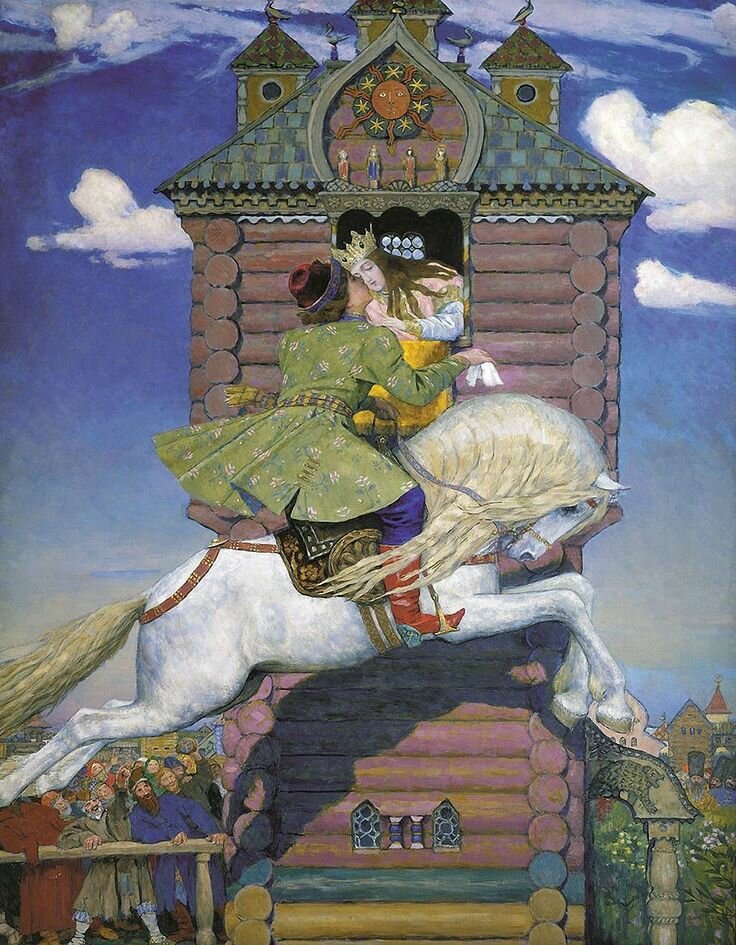 Виктор Васнецов"Сивка Бурка"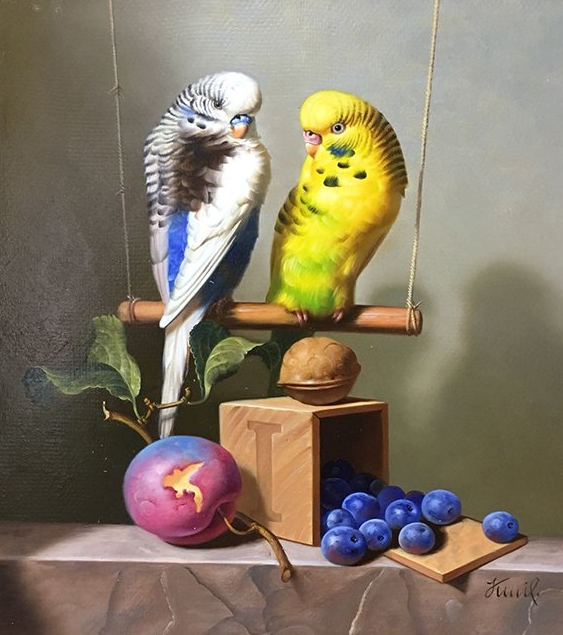 Бейшеев Кемель. Волнистый попугай (2018)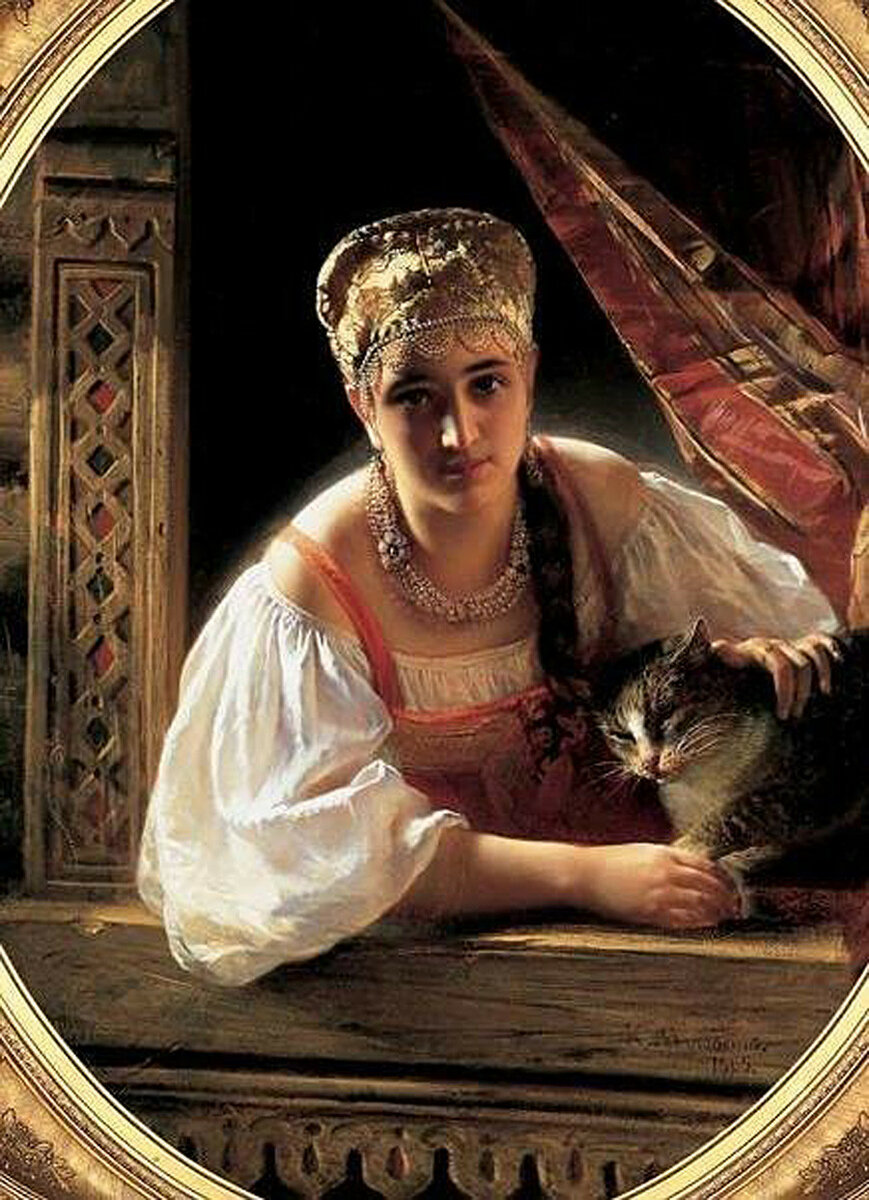 Константин МаковскийРусская красавица и кот (1865).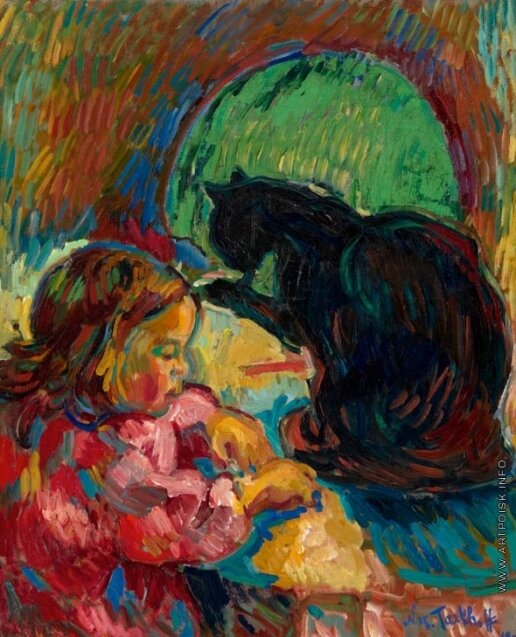 Николай ТарховДевочка с черной кошкой. 1908г.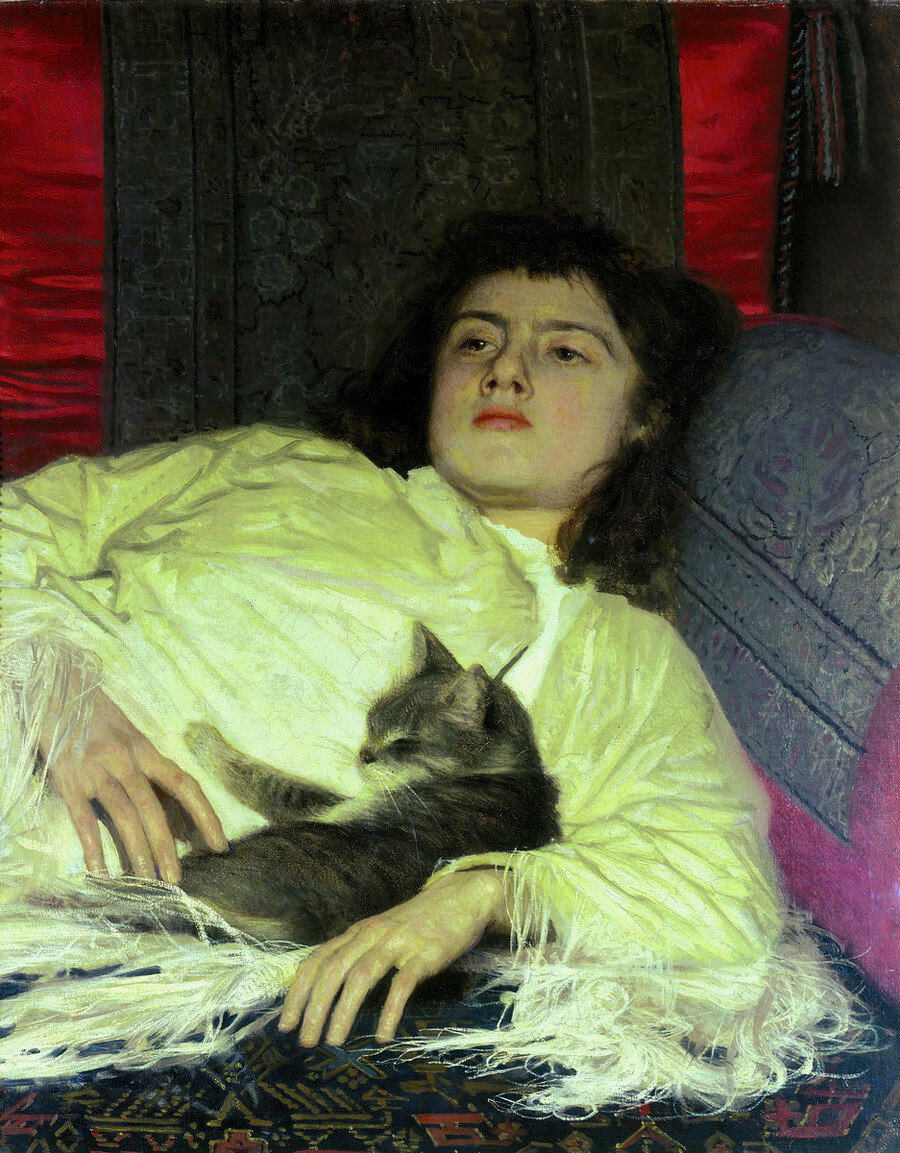 Иван КрамскойДевушка с кошкой (1882).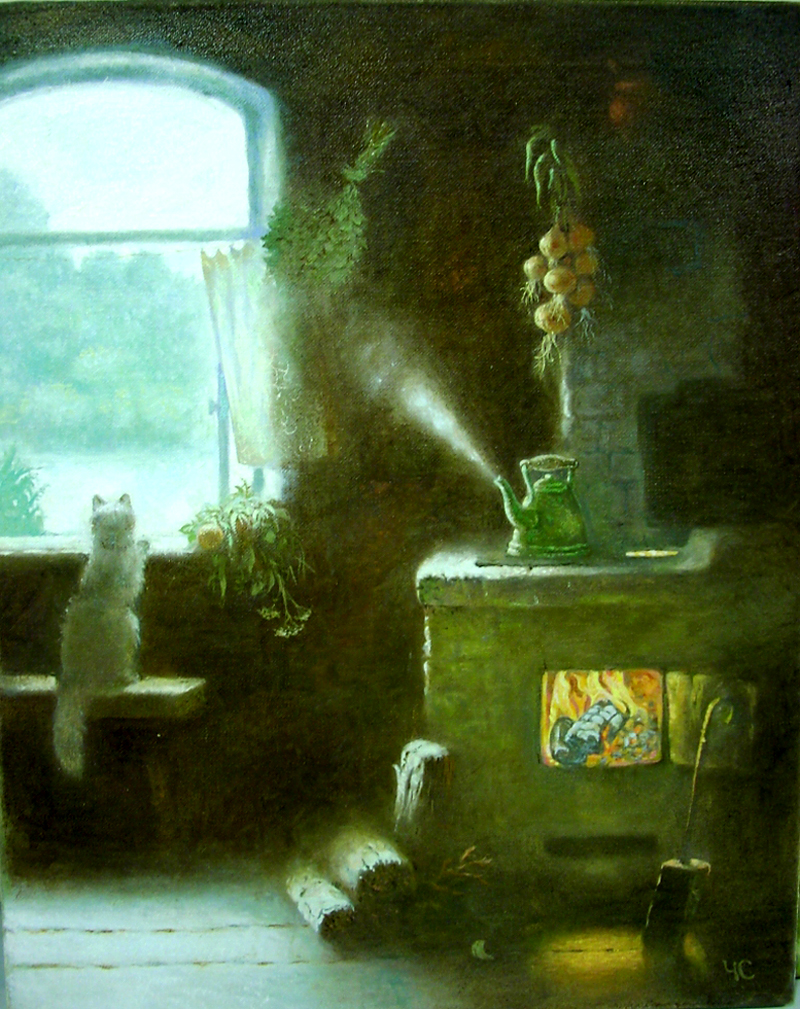 Чадов Станислав.В деревне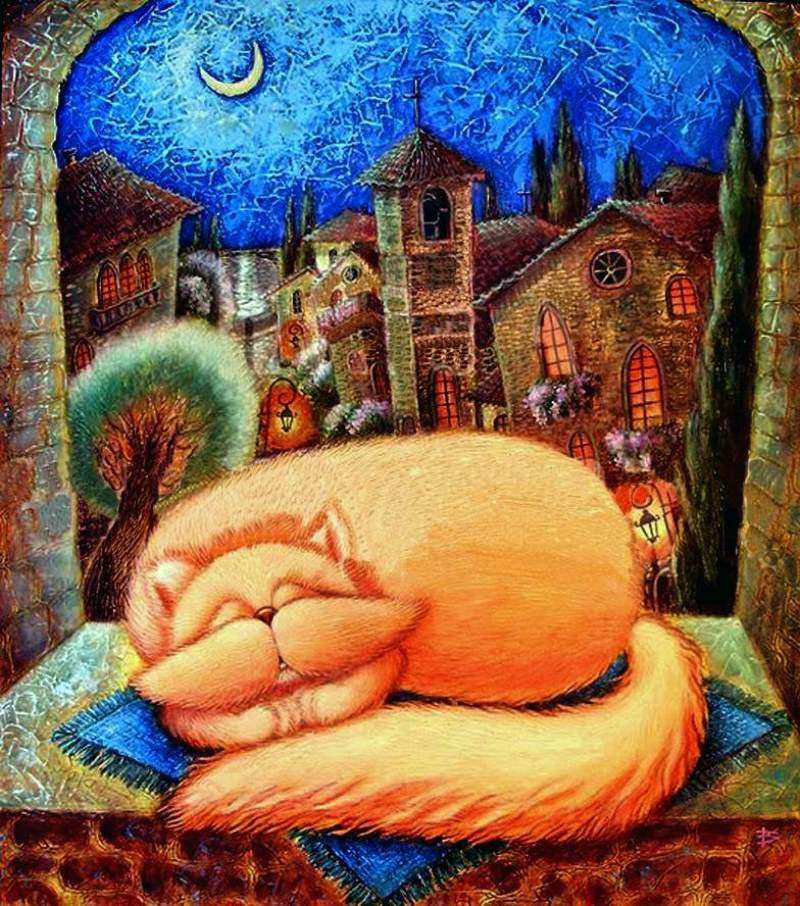 Витановская Раиса.Итальянский кот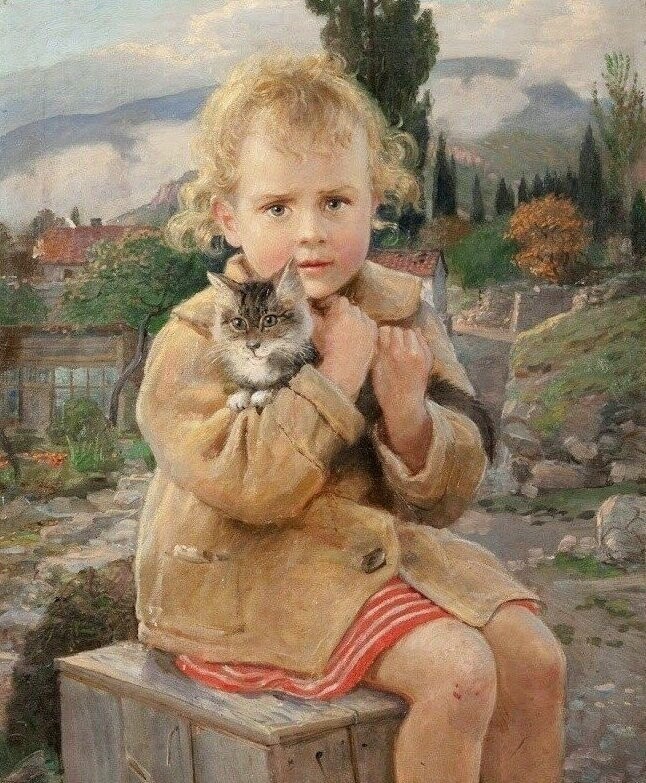 Трескин Анатолий Владимирович, 1930-еДевочка с котёнком.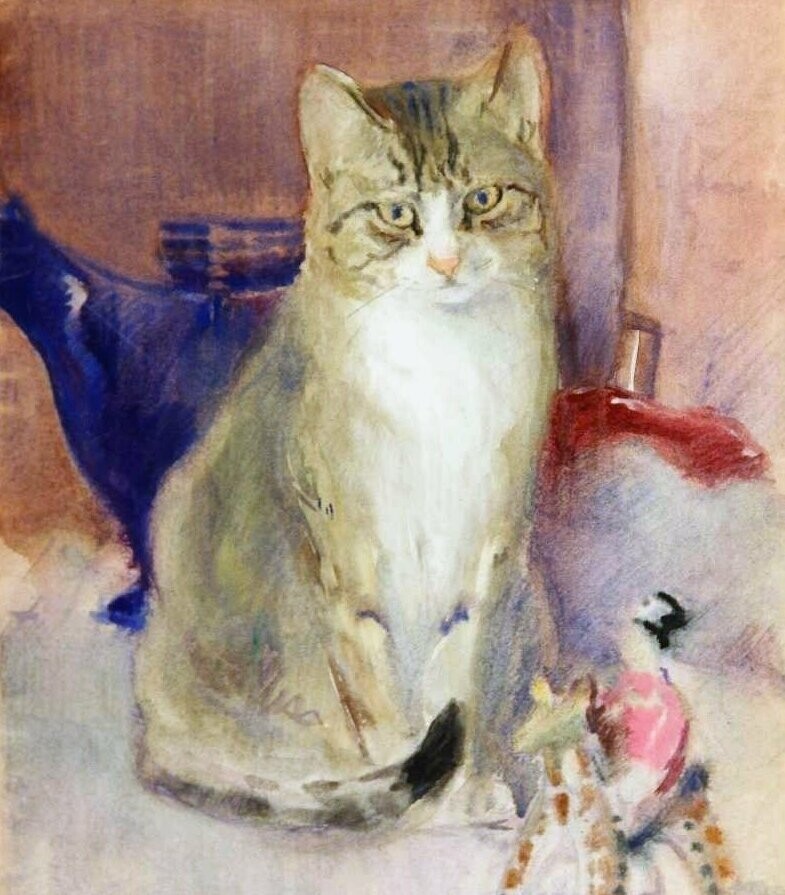 Трофимов Вадим Вадимович, 1940-еКот и игрушка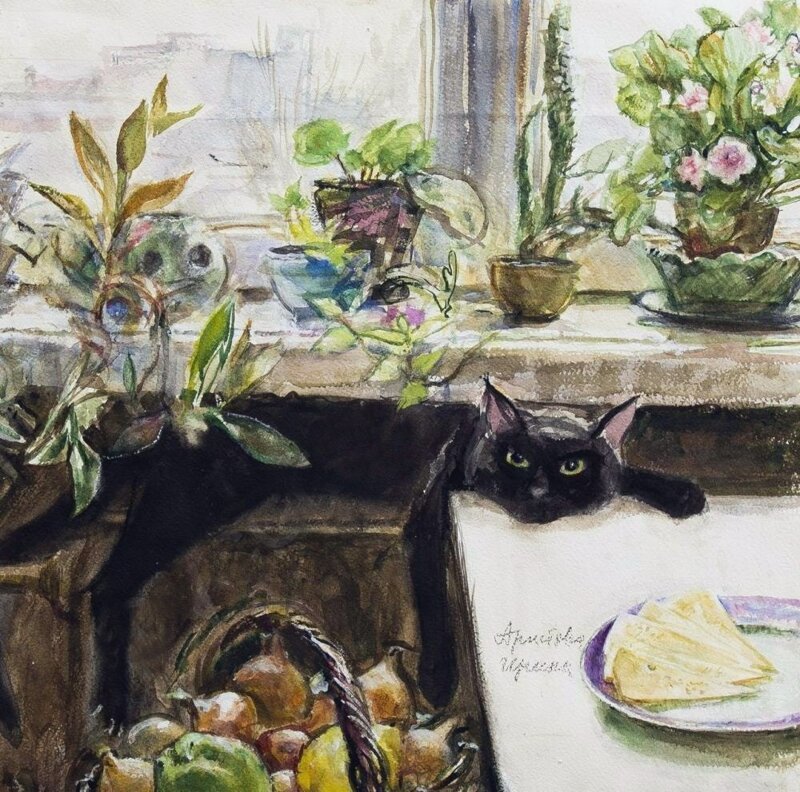 Аристова Ирина Федоровна"Черный кот"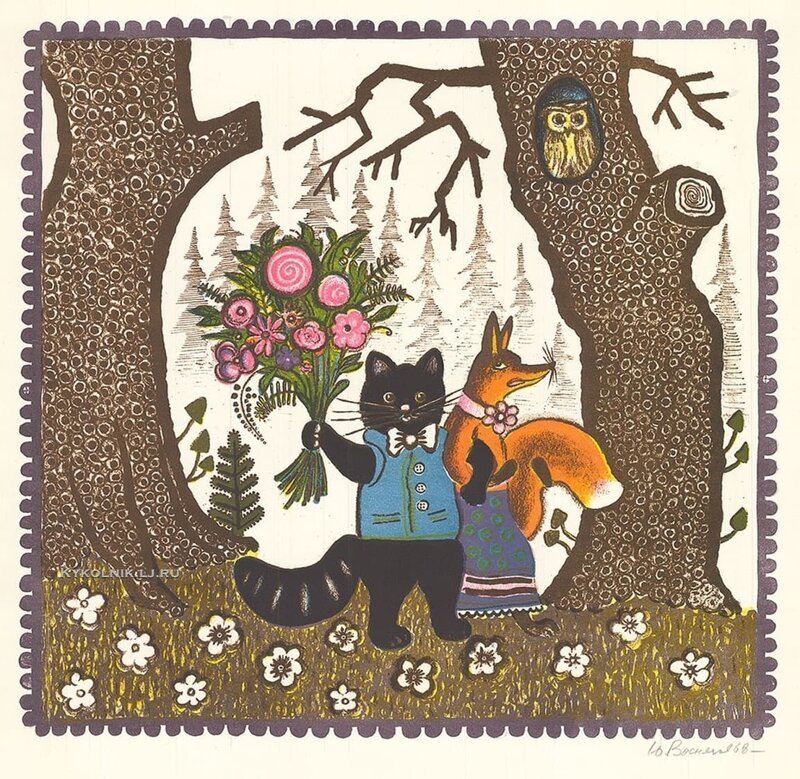 Васнецов Юрий Алексеевич, 1968"Кот и лиса"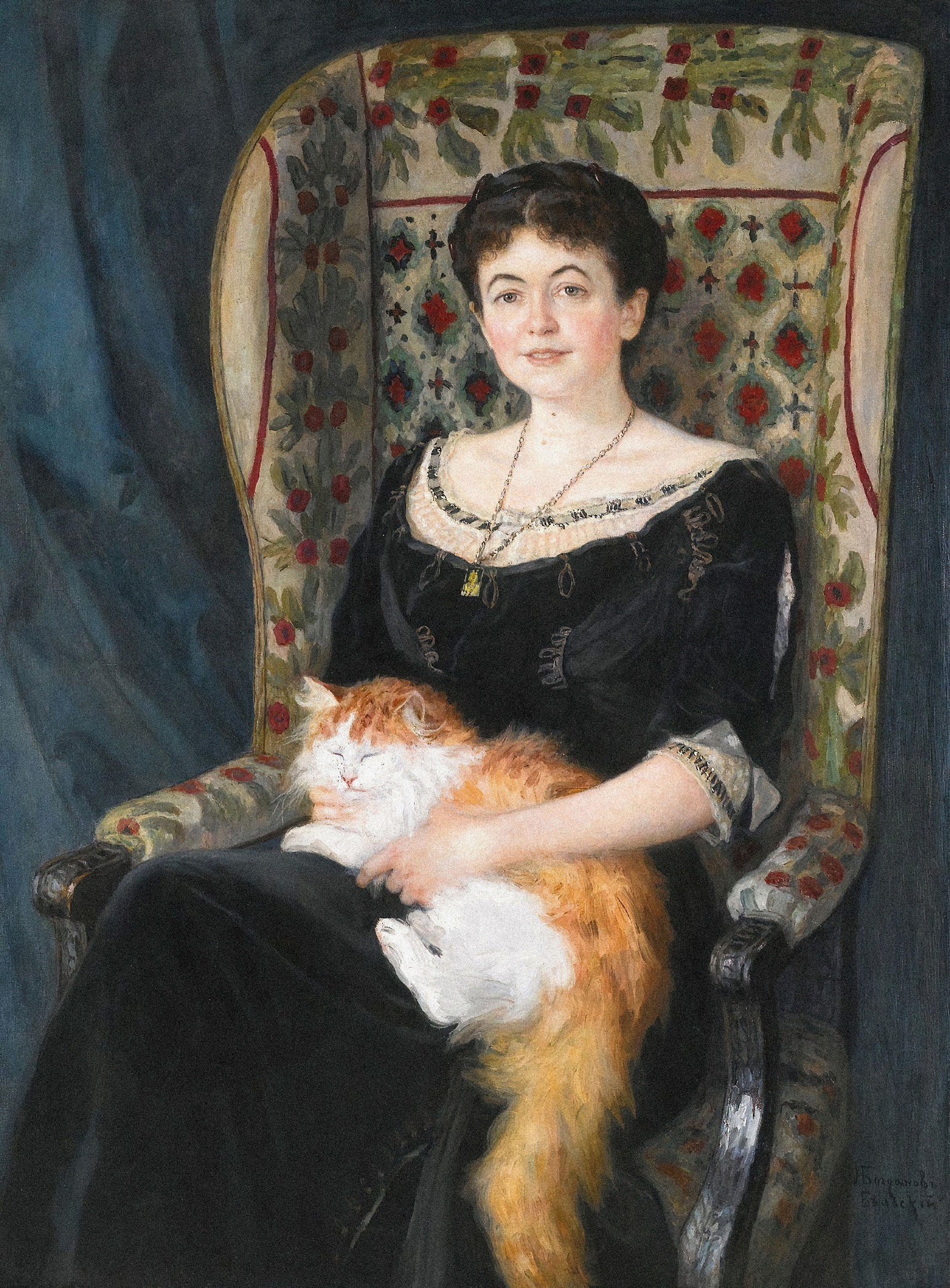 Николай Богданов-БельскийДама с кошкой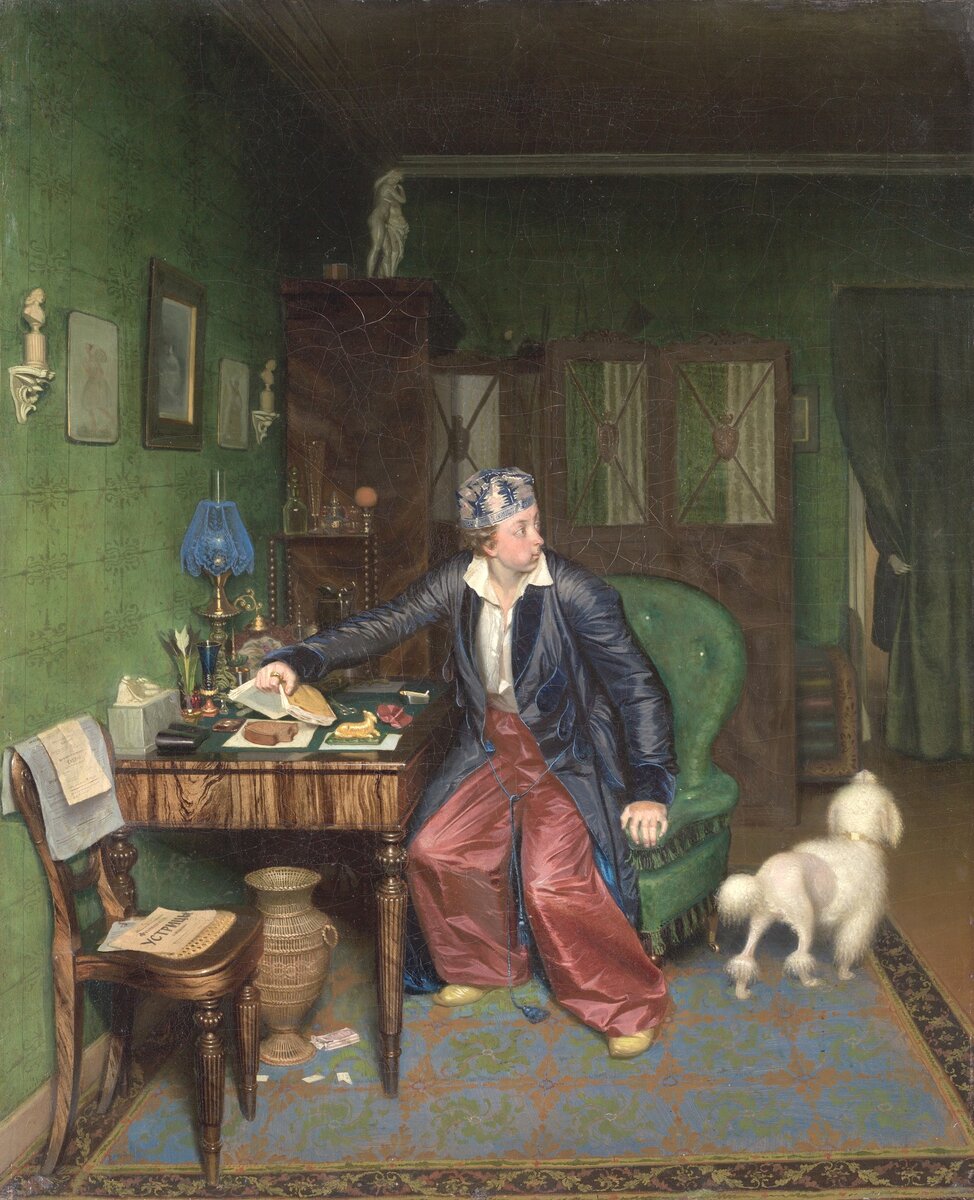 Павел Федотов«Завтрак аристократа»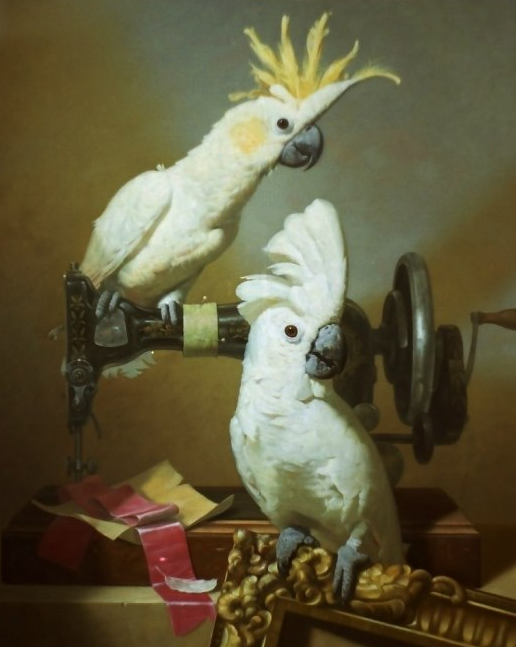 Бейшеев Кемель. Портные (2019)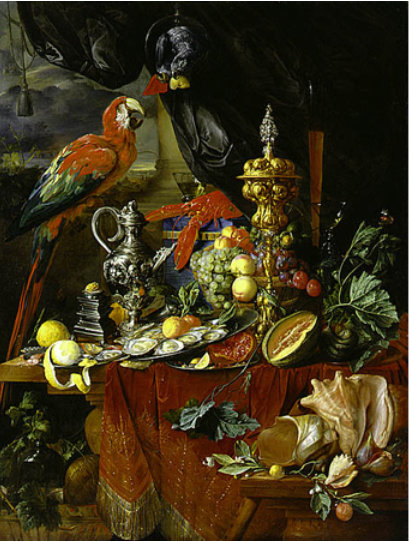 Ян Давидс Де Хем «Натюрморт с попугаем» 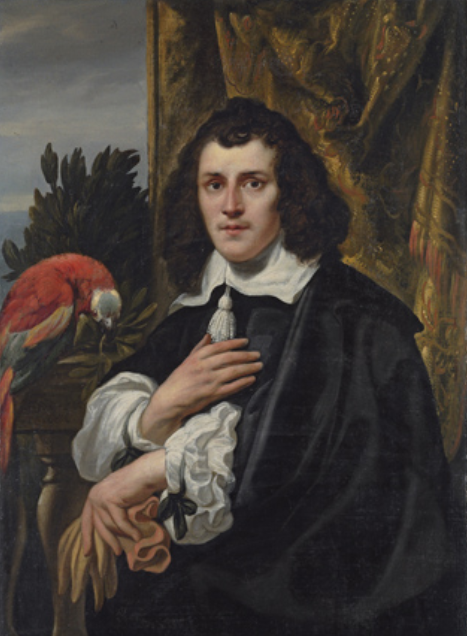 Якоб Йорданс «Портрет молодого человека с попугаем» (1656)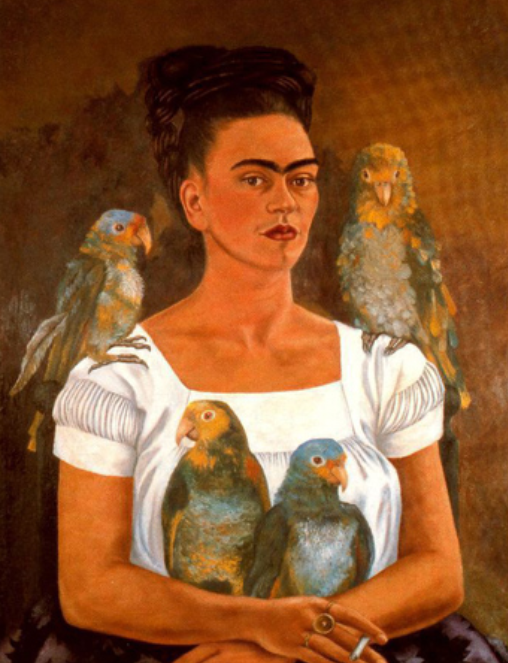 Фрида Кало «Я и мои попугаи» (1941)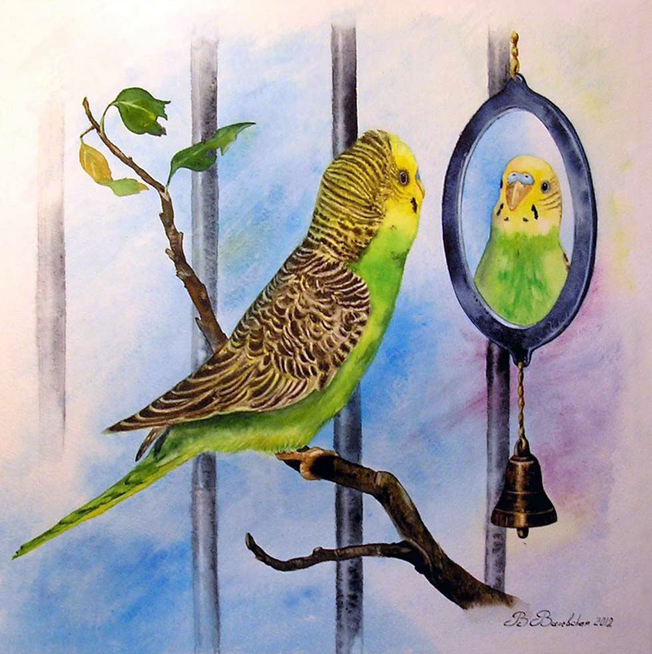 Валентина Валевская «Петруша в зеркале» (2012)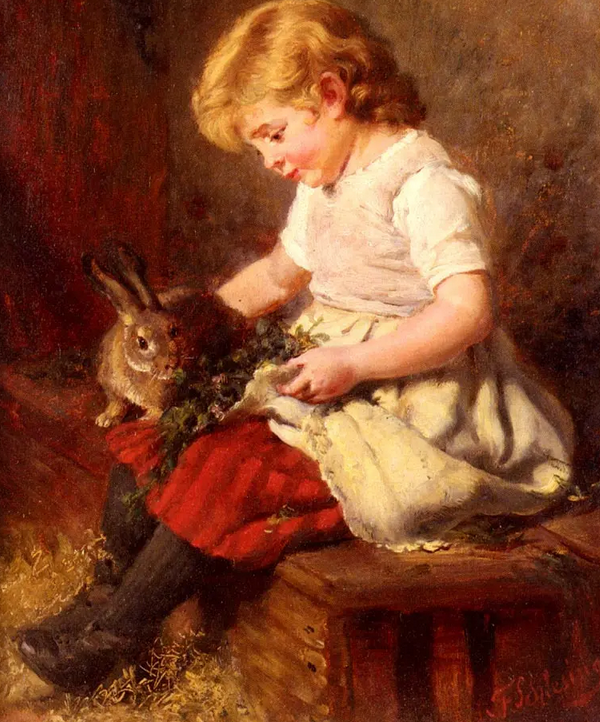 Феликс Шлезингер «Крольчонка»